Strategi 2014 -2020Visjon: Me vil byggja varme inkluderande fellesskap, vinna nye for Jesus og gjera dei til hans disiplarIMS er ei samanslutning av lokale lag og foreiningar. I tillegg til å eiga og driva Brandøy, Helgatun, Framnes og SunnBok, ynskjer me å vera ein ressurs for laga våre. Varme inkluderande fellesskap: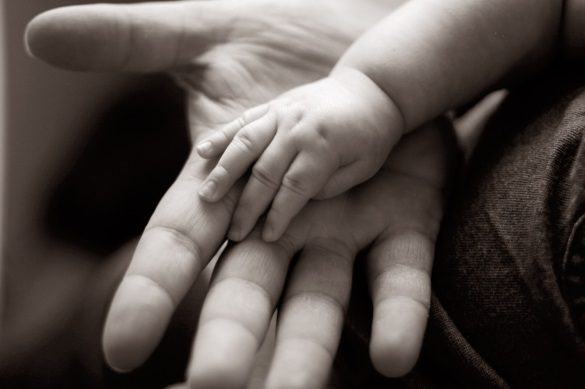 Skal me vinna nye for Jesus er det viktig med trygge, opne fellesskap der det er rom for å koma med heile seg. Her skal alle kjenna seg velkomne! Med fellesskap tenkjer me på forsamlinga på bedehuset, weekendar og leirar, men også mindre, livsnære grupper og dialogen med enkeltmenneske. Me ynskjer at fleire generasjonar skal kjenna glede i å koma saman, samtidig som me har tilpassa arrangement. Kvardagsdiakonien ynskjer me også å løfta fram. Varme hjarte og hjelpande hender er med på å leia folk til Jesus.Måla våre er:At alle skal kjenna seg velkomne på bedehuset og på leirar/arrangement ellesAt det vert starta fleire livsnære fellesskap; bibel- og samtalegrupperStørre fokus på kvardagsdiakonien Treffpunkt på tvers av generasjonaneDette vil me oppnå ved å:Målbevisst arbeida for inkluderande fellesskap. Vera open for respons på korleis den enkelte opplever fellesskapetInspirera og hjelpa dei som ynskjer å starta bibel- og samtalegrupperTenkja på korleis Jesus ville møtt menneske. Skapa ein «godhetskultur», og oppmuntra kvarandre til å gjera gode ting i kvardagen for folk rundt oss. Ha arrangement der generasjonane kan stå samanVinna nye for Jesus: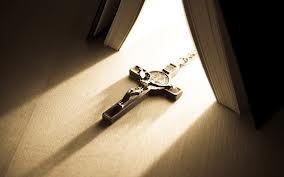 Det er viktig at enkeltmenneske og forsamlinga har desse tre fokusa: oppover mot Gud, innover mot forsamlinga og utover for å vinna nye for Jesus. Forkynning av Guds ord frå talarstolen har vore, og skal framleis vera, ein berebjelke i arbeidet vårt. Me vil fortsetja å løfta fram bedehusarbeidet. Samstundes ser me at samtalen i livsnære fellesskap og med den enkelte blir viktigare og viktigare for å vinna nye for Jesus. Det finst mange vegar til Jesus, men berre ein veg til Gud; gjennom Jesus.Måla våre er:At fleire skal bli frelstBevisstgjering på oppdraget vårt om å vinna nye for Jesus og vårt eige forhold til GudAt det vert starta fleire livsnære fellesskap, der også bedehusframande vert inviterte med Vera open for nye måtar å nå inn til menneske påDette vil me oppnå ved å:Ha fokus på Guds ord som er levande og verkekraftig, og bøn, bøn og bønNytta Brandøy, Helgatun, Framnes og SunnBok til å vinna nye for JesusOppmuntra lokale lag til å arbeida med visjonar og strategiarbeid for korleis menneske kan bli frelstHa større fokus på å vera kristne i kvardagen; på jobb, skule, blant venner og naboar Nytta mediaVera til stades på nye arenaer som t.d. ulike festivalar Oppretta arrangement der me kan nå inn til nye eller bestemte mål- og interessegrupper.Gjera dei til hans disiplar: 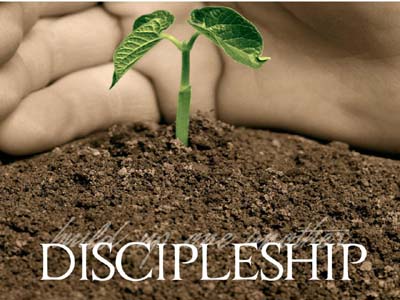 Me skal få kvila i at me er Guds barn, frelste av berre nåde. Ut frå denne sanninga og kjærleiken ynskjer me at unge og eldre skal veksa i trua, og modnast som disiplar som ber frukt. Matteus 28, 19-20 er Jesu befaling til oss om å gjera alle folkeslag til hans disiplar. Eldre skal få vera mødre og fedre for yngre søsken i trua, og dei unge ynskjer me å gi tillit. Heimen er viktig arena for trusformidling. Me ynskjer  å bevisstgjera foreldra i deira rolle. Samstundes er barne- og ungdomsarbeid ein viktig «forlenga arm», og me vil løfta fram dette arbeidet.Måla våre er:Gjera kristne bevisste på modning og vekst i eige gudslivUtrusta unge og vaksne medarbeidarar til fortsatt teneste i misjonen; at dei blir sett og ivaretattFå fleire medarbeidarar som kan gå inn i teneste; både lokalt og sentraltHjelpa foreldre og barn til å setja ord på trua si
Dette vil me oppnå ved å: Stimulera til bibellesing i alle våre samanhengar; heia kvarandre fram og ansvarleggjera kvarandreHa undervisning på kva det vil seia å vera kristen i kvardagen, og bli disippelgjort, mellom anna til å ta økonomisk ansvar, og sjå Guds plan for mitt livHa undervisning om nådegåver, og oppmuntra kvarandre til å ta dei i brukOppmuntra lag og foreiningar til å setja opp tema, slik at andaktar/undervisning blir variert og planmessigOppmuntra den enkelte til å skaffa seg medvandrar; ein som ein kan gå tett saman med og dela tru og erfaringar, smerte og glede, be for kvarandre, ansvarleggjera kvarandre m.m.Ha lokale inspirasjonssamlingar for leiarar i barne- og ungdomsarbeidet og arbeidet ellesOppmuntra unge til å ta eit år på bibelskule, gjerne BildøyBevisstgjera foreldre på kor viktige dei er i forhold til barna si tru, samt vera ein open heim for andreHeia fram leiarar til leir og lokale barne- og ungdomslagGi unge leiaransvar slik at dei gjennom dette kan modnast i trua og som menneskeOppmuntra eldre kristne til å dela si trushistorie og livet saman med Gud